الاتحاد الخاص للتصنيف الدولي للبراءاتالفريق العامل المعني بمراجعة التصنيفالدورة الخامسة والثلاثونجنيف، من 11 إلى 15 أبريل 2016مشروع جدول الأعمالمن إعداد الأمانةافتتاح الدورةانتخاب الرئيس ونائب الرئيساعتماد جدول الأعمالانظر هذه الوثيقةتقرير عن الدورة الثامنة والأربعين للجنة الخبراء المعنية بالتصنيف الدولي للبراءاتانظر الوثيقة IPC/CE/48/2تقرير عن الدورة الرابعة عشرة للفريق العامل الأول لمكاتب الملكية الفكرية الخمسة (IP5 WG1) والمعني بالتصنيفعرض شفهي يلقيه المكتب الكوري للملكية الفكرية باسم مكاتب الملكية الفكرية الخمسة.مشروعات مراجعة التصنيف في مجال الميكانيكامشروعات مراجعة التصنيف في مجال الكهرباءمشروعات مراجعة التصنيف في مجال الكيمياءمشروعات تعاريف التصنيف في مجال الميكانيكامشروع تعاريف التصنيف في مجال الكيمياءمشروعات صيانة التصنيف في مجال الميكانيكامشروعات صيانة التصنيف في مجال الكهرباءمشروع صيانة التصنيف في مجال الكيمياءمستجدات الدعم المعلوماتي للتصنيف الدوليعرض يلقيه المكتب الدوليالدورة المقبلة للفريق العاملاعتماد التقريراختتام الدورةيبدأ الاجتماع الافتتاحي يوم الاثنين 11 أبريل 2016، في الساعة 10:00 صباحا في المقر الرئيسي للويبو وعنوانه:
34, chemin des Colombettes, Geneva[نهاية الوثيقة]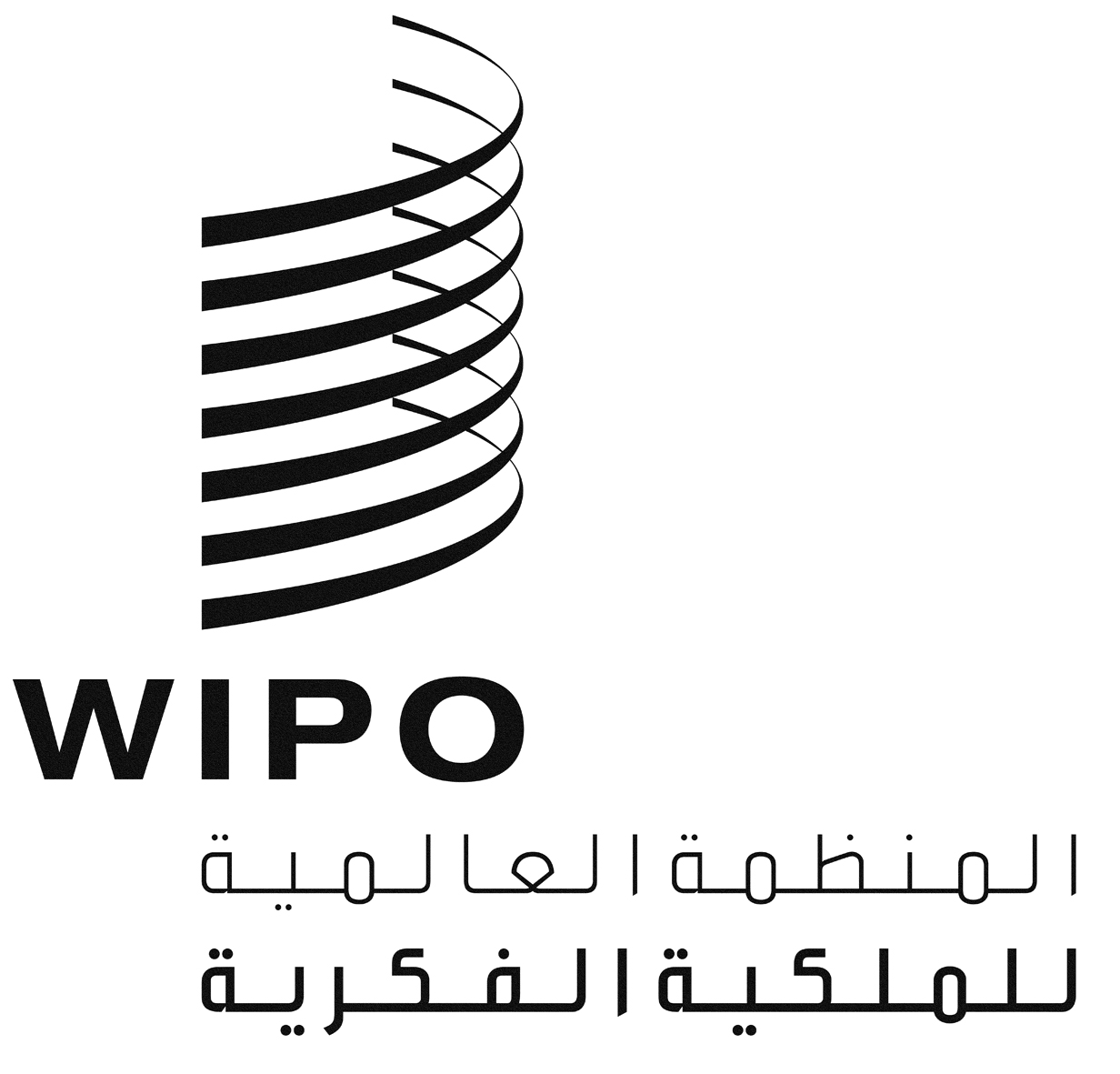 AIPC/WG/35/-1/PROV.IPC/WG/35/-1/PROV.IPC/WG/35/-1/PROV.الأصل: بالإنكليزيةالأصل: بالإنكليزيةالأصل: بالإنكليزيةالتاريخ: 12 فبراير 2016التاريخ: 12 فبراير 2016التاريخ: 12 فبراير 2016انظر المشروعات:C 476, C 478, C 479, C 482, C 484, C 485, F 038, F 041, F 051, F 054, F 056, F 060.انظر المشروعات:C 474, F 008, F 032, F 033, F 035, F 043, F 044, F 045, F 055, F 061, F 062.انظر المشروعات:C 469, C 471, C 481, C 483, F 030, F 034, F 047, F 057.انظر المشروعات:D 271, D 305, D 306, D 307, D 308, D 309.انظر المشروع:D 228انظر المشروعات:M 611, M 614, M 751, M 755, M 757, M 758, M 762, M 763, M 764, M 765, M 766, M 767انظر المشروعات:M 613, M 756, M 760, M 761انظر المشروع:M 612.